Rid for en dommerA-dommer Mette MüllerDen 24. april 2019 fra kl. 15.00Man rider et selvvalgt program i LA-niveau og højere. Efter gennemridning af program vil Mette Müller komme med gode råd til, hvad du kan gøre bedre og gennemgå nogle af de øvelser du havde besvær med.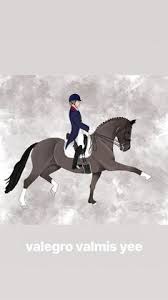 Afholdes udendørs på 20x60 bane på Højvang, Nøddevænget 4, St.Rørbæk, 3600 FrederikssundPris pr. deltager 200kr. Som betales kontant på dagenBindende tilmelding skal ske til mail@rideklubbenfalken.dk  angiv:1. navn på rytter og hest2. hvilket program du skal ride3. telefonnummer og email Sidste tilmeldingsfrist er den 20/4. Der er begrænsede antal pladser